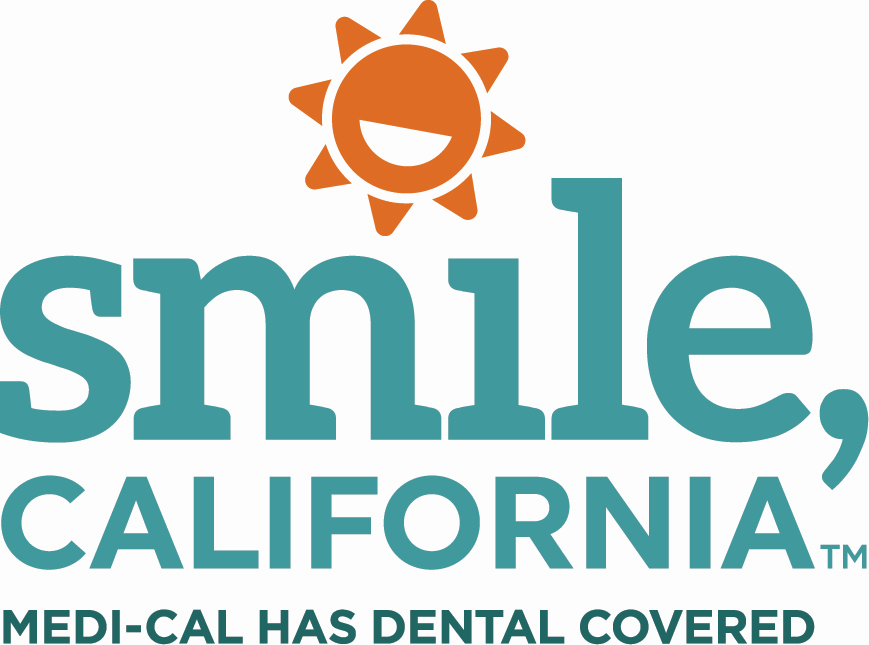 Dr. Anand Tip #4 – Regular Dental Visits Suggested Social Media Captions: In English:Regular dental visits allow you and your child to develop trust with the dental staff. It also gives them a better chance to prevent dental problems. Visit SmileCalifornia.org/NCDHM to view resources on how to keep your child’s teeth healthy for a lifetime. Find a Medi-Cal dentist at SmileCalifornia.org.Use the hashtags: #SmileCalifornia #NCDHMEn Español: Las visitas regulares al dentista le permiten a usted y a su hijo desarrollar confianza con el personal dental. También les da una mejor oportunidad de prevenir problemas dentales.Visite SonrieCalifornia.org/MNSDI para ver recursos sobre cómo mantener los dientes de su hijo sanos durante toda la vida. Encuentre un dentista de Medi-Cal en SonrieCalifornia.org.Utilice los hashtags: #SonrieCalifornia #MNSDI